M3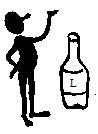 Mesures de contenancesL’unité légale de mesure des contenances est le litre.Les unités de contenance :Exemples :                  		1 L = 10 dL	       1 L = 0,1 daL                   1 hL = 100 L		1 L = 100 cL	       1 L = 0,01 hL                   1 daL = 10 L		1 L = 1 000 mL     m3hLdaLL/dm3dLcLmL/cm3hectolitredécalitrelitredécilitrecentilitremillilitre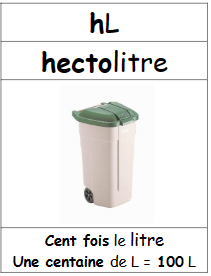 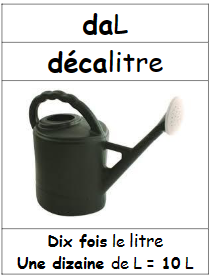 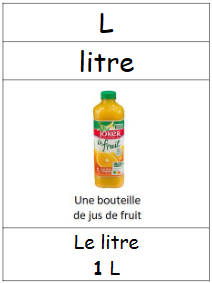 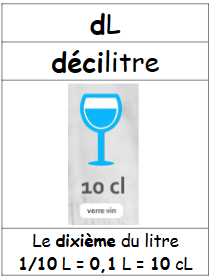 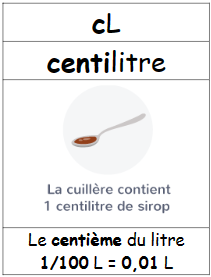 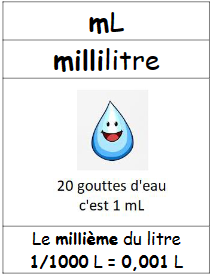 